Publicado en Barcelona el 02/07/2018 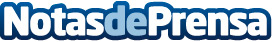 'La ciudad de las tres catedrales' de Jordi Verdaguer, una novela histórica ambientada en Barcelona'La ciudad de las tres catedrales', de Jordi Verdaguer, una novela ambientada en Barcelona que revela la leyenda, concepción y ascensión al trono de Jaime el Conquistador, rey de Aragón. Se presentará en la Casa del Llibre el próximo día 12 de julio a las 19:00h
Datos de contacto:Jordi Verdaguer932528190Nota de prensa publicada en: https://www.notasdeprensa.es/la-ciudad-de-las-tres-catedrales-de-jordi Categorias: Historia Literatura Cataluña Eventos http://www.notasdeprensa.es